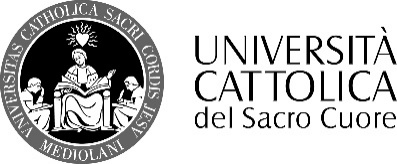 Facoltà di LETTERE e FILOSOFIA MODULO RICHIESTA CAMBIO PROFILOLo studente ______________________________       ____________________________                                                            Cognome                                                                        NomeMatricola     __________________Nato il _______________      a _________________________               Prov.__________Iscritto per l’A.A. 2021/2022  al ______     anno di corso      ripetente  della Facoltà di LETTERE E FILOSOFIAcorso di laurea in __________________________________CHIEDEdi poter modificare il profiloda (scrivere il profilo scelto nell’a.a. 2020/2021) _____________________________________a (scrivere il profilo che si intenda scegliere per l’a-a- 2021/2022____________________________Il presente modulo deve essere inviato a pianostudi.areaumanistica-mi@unicatt.it  * successivamente, ed entro la scadenza, lo studente sarà tenuto a presentare il piano studi con il nuovo profilo scelto, tramite l’applicativo presentazione piano studi (I-catt segreteria on line).*L’indirizzo mail è dedicato esclusivamente all’invio del presente modulo, non potrà essere utilizzato per richieste di informazioniGli studenti iscritti al corso di laurea in Lettere, curriculum Lettere Classiche o Lettere Moderne che intendano cambiare il curriculum e gli studenti iscritti al corso di laurea Magistrale in Filologia moderna che intendano cambiare il profilo dovranno fare la variazione tramite l’applicativo di presentazione del piano studi, nel momento della presentazione del piano studi (I-catt segreteria on line).Milano _________________                                        _________________________                                                                                                           firma